La Caputxeta Vermella  - Caperucita Roja – Le petit Chaperon rouge – Little red riding hood – El conte de La caputxeta vermella ha estat adaptat visualment en moltes ocasions.  La primera versió impresa és la de Charles Perrault (1697) i va provocar moltes interpretacions artístiques com les 16 següents. Mireu-les atentament i trieu-ne dues per respondre les preguntes del final:1.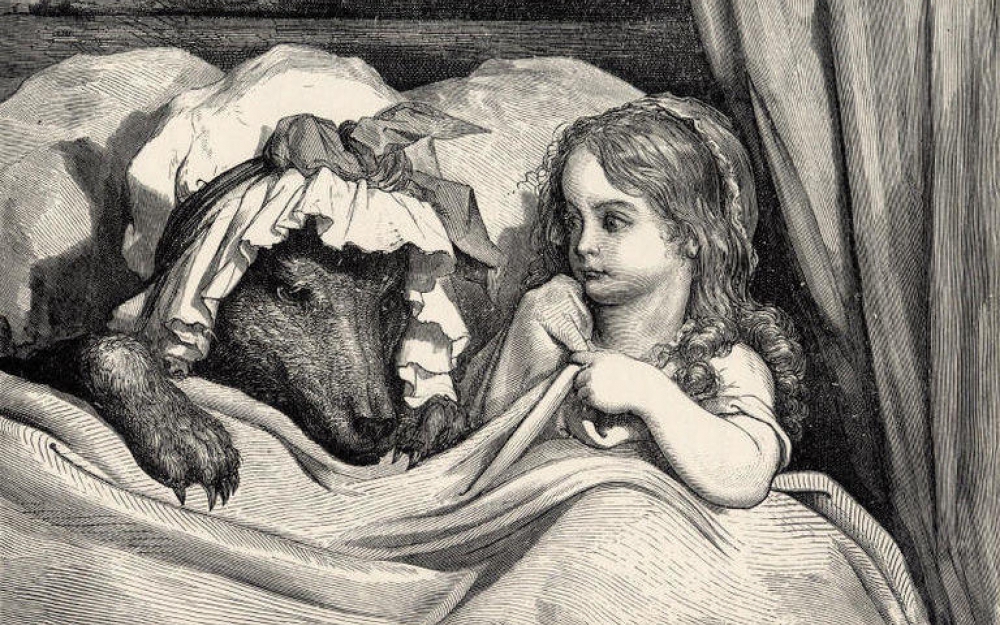 2.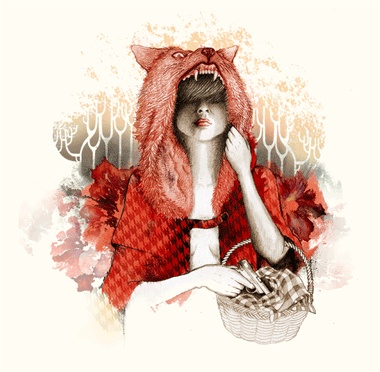 3.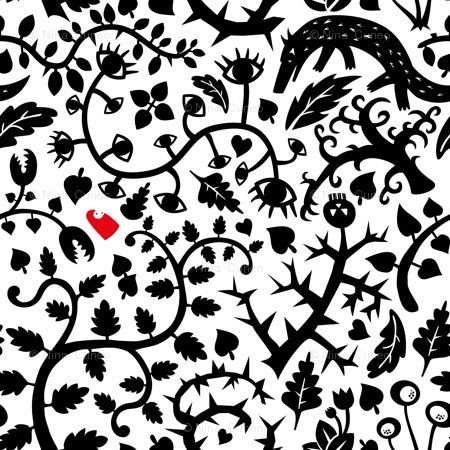 4.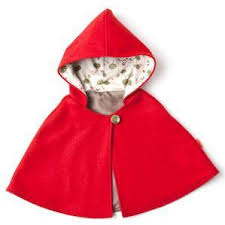 5.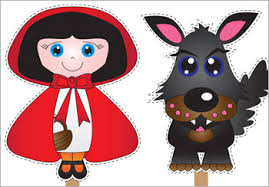 6.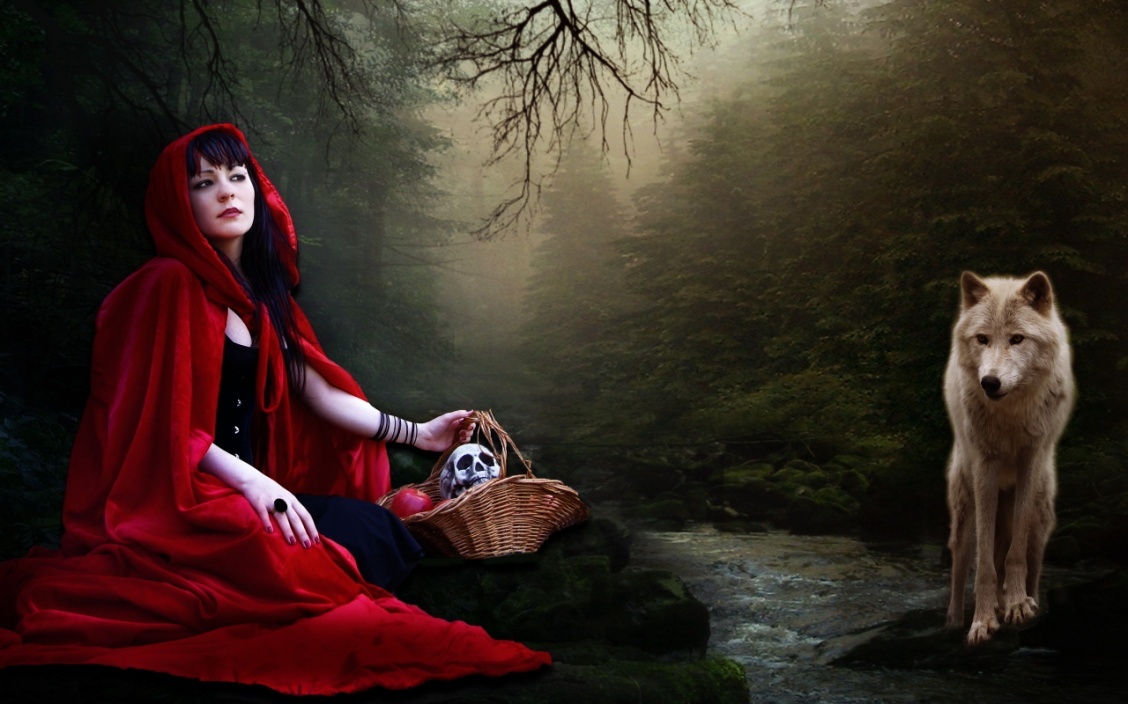 7.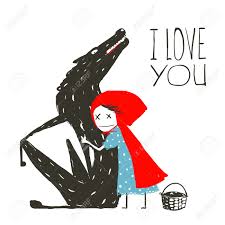 8.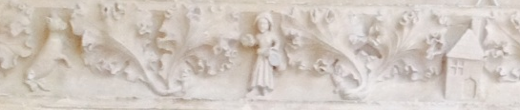 9.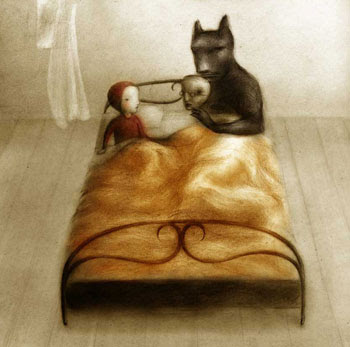 10.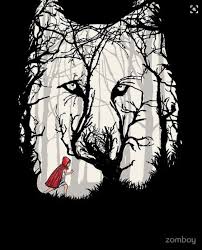 11.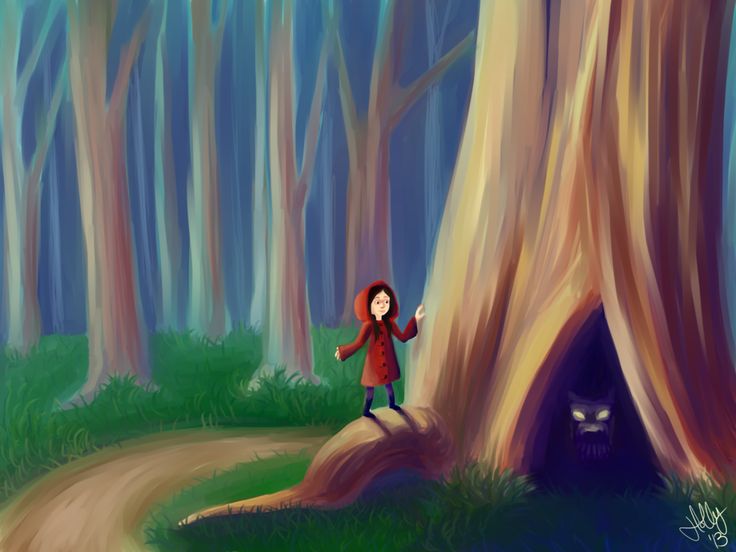 12.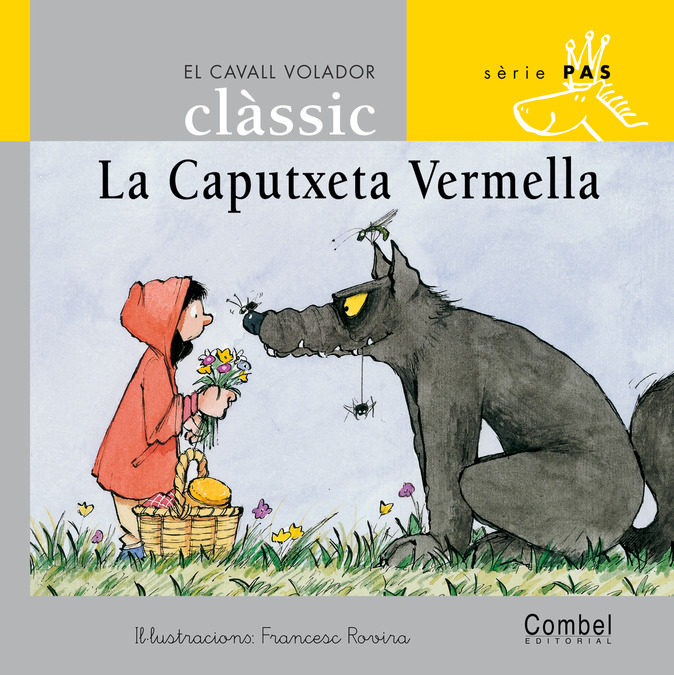 13.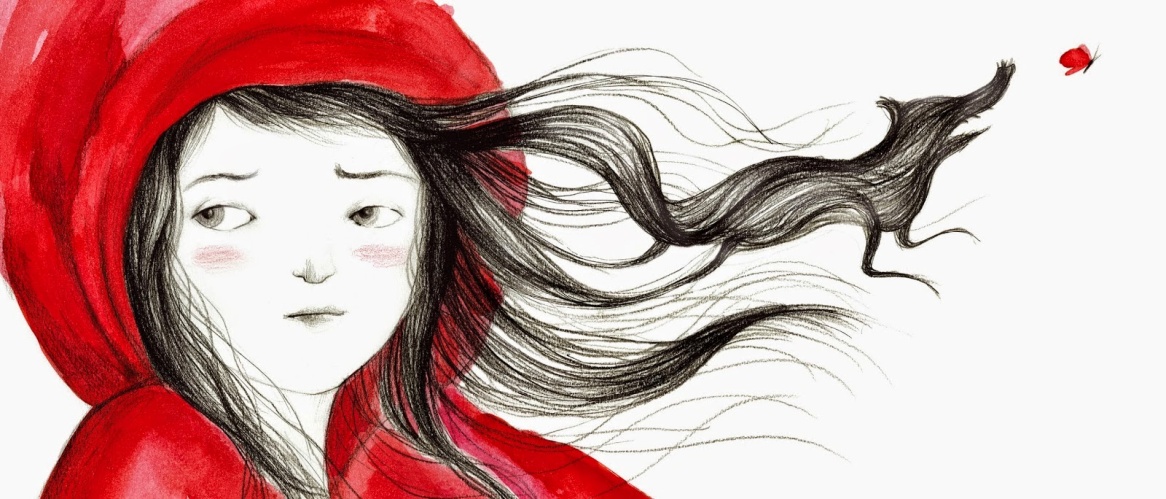 14.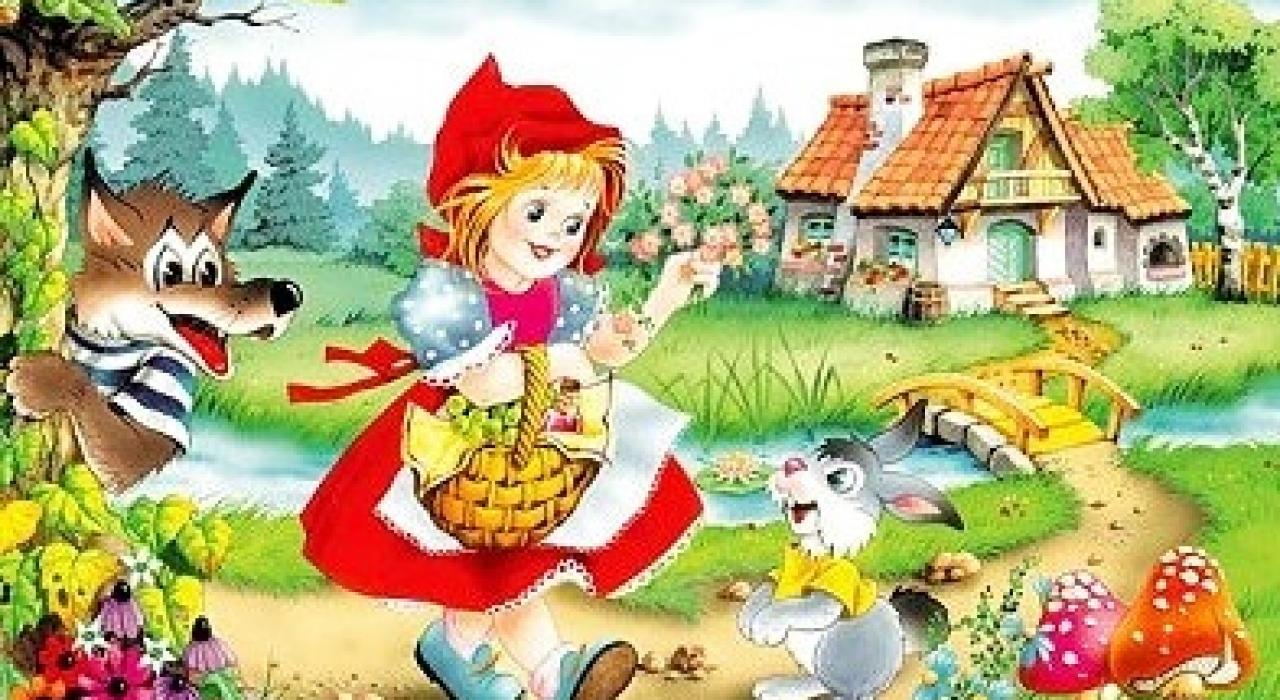 15.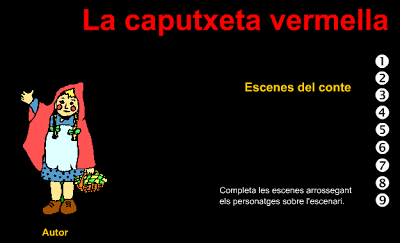 16.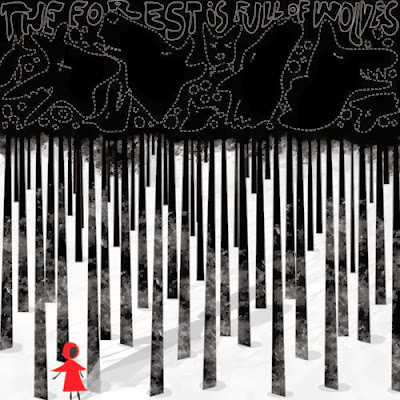 Preguntes a respondre:Quin tipus d’imatge és (dibuix, quadre, fotografia..)? Què hi ha representat?A quina part del conte correspon aquesta representació?Hi ha algun tipus de joc o de trampa en la imatge?